LAB 1 – Buoyancy				Name: …………………….…………Aim: To be able to determine the upthrust of a submerged object and compare with the value predicted by Archimedes’ Principle.  The buoyancy force (upthrust) = weight of water displaced.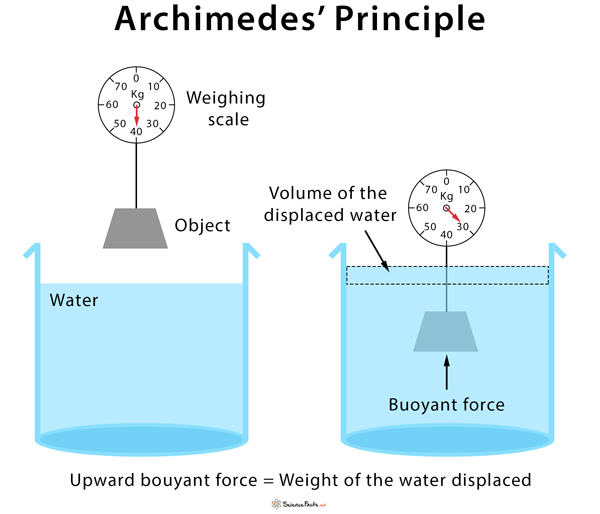 Method (part 1):Suspend an object from a newton meter (spring scale) and record the reading.Submerge the object in water and again record the newton meter reading.Record the volume of the object.Repeat for a range of materials.Data (3 marks)Method (part 2):Carefully measure the dimensions of a block of wood.  Weigh the wood on a balance and calculate the density.Use Archimedes Principle to predict the depth that it will float at – i.e. where is the waterline – mark it on the wood with a pencil.Carefully place in water and check your prediction – can you determine the percentage error?Calculate the maximum number of 10 g masses it will be able to carry – test this out carefully!SampleWeight, mg(N)Volume, V(cm3)Density, ρ(g/cm3)Measured upthrust, FB’(N)Predicted upthrust, FB(N)Conclusion and Evaluation:(3 marks)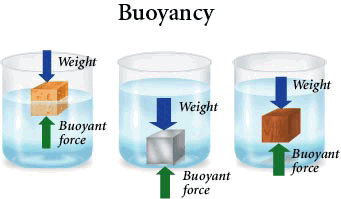 (4 marks)